ТЕЛЕСНО ОРИЕНТИРОВАННАЯ ПСИХОТЕРАПИЯ НА ОСНОВЕ ТЕОРИИ ПОСТРОЕНИЯ ДВИЖЕНИЙ Н.А.БЕРНШТЕЙНА. МЕТОД «СО-ТВОРЕНИЕ».Е.В.МАКСИМОВАООО «Со-творение», Москва, elena@maximova.org
                                           "Основные законы детского  развития и воспитания  обнаруживаются с наибольшей отчетливостью тогда, когда они изучаются в формах, отклоняющихся от  общего пути.                                                     Изучение испорченного механизма, нарушенного в своем течении                                                     процесса, является эквивалентом искусственного эксперимента и                                                    представляет как бы природный эксперимент, позволяющий                                                     проникнуть наиболее глубоко в устройство данного механизма и в                                                    законы, управляющие течением этого процесса", Л.С.Выготский (см.[Обухова Л.Ф. 1996]).ТЕЛЕСНО ОРИЕНТИРОВАННАЯ ПСИХОТЕРАПИЯ НА ОСНОВЕ ТЕОРИИ ПОСТРОЕНИЯ ДВИЖЕНИЙ Н.А.БЕРНШТЕЙНА. МЕТОД «СО-ТВОРЕНИЕ».Е.В.МАКСИМОВАООО «Со-творение», Москва, elena@maximova.org
                                           "основные законы детского  развития и воспитания  обнаруживаются с наибольшей отчетливостью тогда, когда они изучаются в формах, отклоняющихся от  общего пути.                                                     Изучение испорченного механизма, нарушенного в своем течении                                                     процесса, является эквивалентом искусственного эксперимента и                                                    представляет как бы природный эксперимент, позволяющий                                                     проникнуть наиболее глубоко в устройство данного механизма и в                                                    законы, управляющие течением этого процесса", Л.С.Выготский (см.[Обухова Л.Ф. 1996]).Первое издание книги «О построении движений», 1947г., мне подарила моя свекровь, Даниэлла Ароновна Гинзбург, которая в пятидесятых годах прошлого века была аспиранткой Н.А.Бернштейна. Какое-то время они даже дружили семьями. В 1993 году., волей случая, я оказалась волонтером в интернате соцзащиты. Там я увидела множество особых детей, детей с разнообразными неврологическими нарушениями, собранных вместе. Это был жесткий, но очень интересный опыт – поскольку здесь мне стало ясно, что выпадения возможностей тела имеют уровневую природу - двигательные, психические и эмоциональные свойства каждого уровня и строятся, и выпадают одновременно. (Об уровнях построения движений – как основе построения психики пишут многие современные психологи [Веккер, 1998; Величковский,1986; Гиппенрейтер, 2002; Зинченко,1997; и др.]На  основании нашего опыта работы с особыми и обычными детьми, с особыми и обычными взрослыми был создан и зарегистрирован метод телесно ориентированной терапии «Со-творение». Метод «Со-творение» используется для индивидуальной и групповой терапевтической работы с клиентами; для простраивания детско-родительских отношений, внутри семейного общения, для объединения людей в рабочие группы – через работу с телом.Основные положения метода «Со-творение»:- построение тела и психики опирается на целостные врожденные паттерны афферентного синтеза (восприятия) и эфферентного ответа (движения и поведение);- афферентные синтезы каждого уровня построения движения имеют свои закономерности и особенности в том, какие модальности восприятия они объединяют и как их обрабатывают;- на каждом уровне построения движений по-разному строится контроль успешности движений или поведения – обратная связь;- каждый нижний уровень построения движений становится опорой для построения всех вышележащих уровней;- в нас вложены не только паттерны построения движений, но также паттерны взаимодействия, объединения, общения людей на каждом уровне построения движений (в частном случае, объединение мамы и ребенка; объединение партнеров; объединение терапевта и клиента).Далее мы коротко разбираем особенности каждого из уровней построения движений – особенности восприятия, движения и то, что соответствует данному уровню в психике человека. То, что мы описываем ниже – это не  теоретические или экспериментальные данные, это большой опыт практической психотерапевтической работы со взрослыми и детьми, это описание фактов, извлеченных из ежедневной практики, на доступном нам языке, с попыткой сопоставить их с уровнями психической деятельности на основе теории Н.А.Бернштейна. Уровень А –Рубро-спинальный уровень палеокинетических регуляций //Описание уровня А опирается на особенности восприятия и поведения простейших животных – от одноклеточных до кишечнополостных. И сохранность некоторых из этих особенностей у человека//.Уровень А – основа тонической регуляции тела. Тонус на этом уровне, по-видимому, есть исходное напряжение клеточных стенок,Активизация. Животный мир создавался в поле гравитации. Отсутствие гравитации – ослабляет, и даже разваливает данный уровень (как это, например, происходит у космонавтов во время длительных космических полетов).В филогенезе этому уровню принадлежат одноклеточные животные; из многоклеточных – кишечнополостные, например, медузы, гидры.Анатомический субстрат уровня А, как мы предполагаем, это сетчатая нервная система, описанная у кишечнополостных, которая, с нашей точки зрения,  тесно связана с функционированием соединительной ткани. (У простейших, это, по-видимому, система мембран клетки). 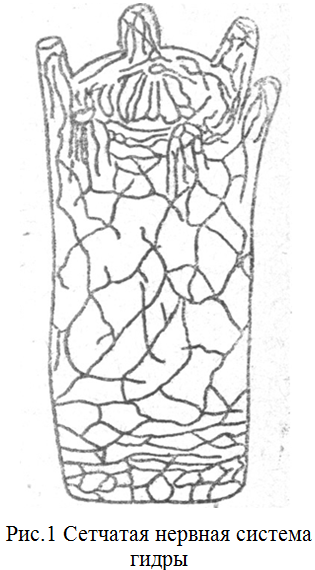 В основе афферентного синтеза лежит протопатическая чувствительность. Протопатическая чувствительность, на наш взгляд, практически в неизменном виде, сохраняется и у человека (см. [Лебединский В.В. 1985]).в  Основные свойства протопатической чувствительности: не дифференцирована, включена постоянно, воздействие распространяется на все тело. Сюда же добавляется возникшее позже в филогенезе вестибулярное восприятие отолитовых аппаратов – чувствование верха и низа нашего тела.Эфферентный синтез – формирование тонуса нашего тела. Движение тонической волной распространяется по всему телу.Основные свойства уровня А:Активизируется от гравитации, от давления.Включен постоянно – постоянно воспринимает все изменения внешнего давления.Восприятие не дифференцировано – воспринимаются самые разные изменения внешней и внутренней среды, включая и давление, и вибрации, и звук, и свет.Целостность - восприятие распространяется на все тело; тоническое напряжение охватывает все тело (рис. 2). Прозрачность – в теле практически нет препятствий для распространения волны возбуждения или напряжения. При телесном контакте, можно почувствовать напряжение тела партнера; мало того, можно почувствовать, что волна напряжения партнера может перетекать в ваше тело и по нему распространяться.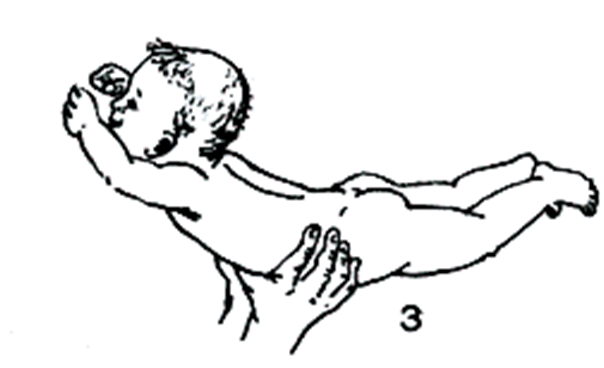 Рис.2 ... тоническое напряжение охватывает все тело. Общение этого уровня – тоническое слияние, тоническое единение двух тел. Тела вписываются друг в друга; например, тельце маленького ребенка легко подстраивается, вписывается в наши руки; а вот тело уснувшего ребенка как будто вываливается из наших рук. (рис. 3).Норма						Нарушение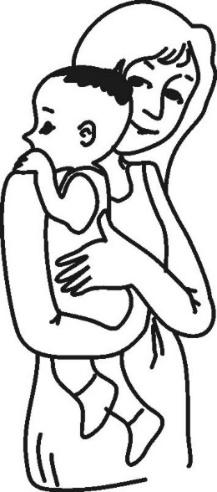 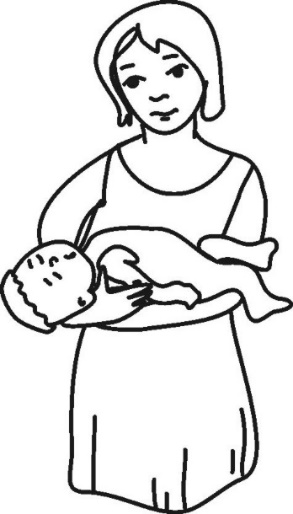 Норма. Ребенок на руках.                           Нарушения.  Ребенок «вытекает» из рукРис.3 ...тельце маленького ребенка легко подстраивается, а уснувшего как будто вываливается из рукОсобенности эмоционального реагирования, важные для диагностики - комфортно/не комфортно; при невозможности ускользнуть – паника.Психика. Протопатическая чувствительность - основа для восприятия человеком СЕБЯ [Меграбян 1962; Тхостов 2002]. Эти же авторы отмечают, что явления деперсонализации, как правило, сопровождаются нарушениями восприятия протопатической чувствительности. Телесная тоническая целостность - основа целостности психической.В социальном взаимодействии – доверие.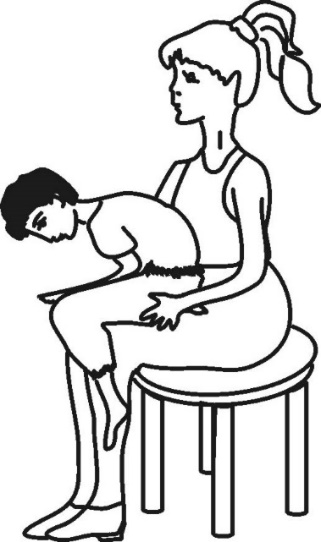 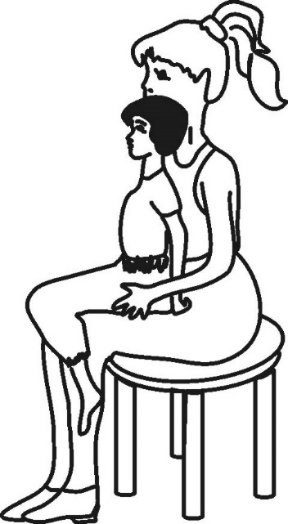 не держит позу.                                 сидит «как столбик»Рис.4  НарушенияОсновная рабочая фраза: «Разрешить себе БЫТЬ».При хорошо включенном уровне А мы сливаемся с миром, чувствуем мир собой, не отделяем себя от мира.Все другие вышестоящие уровни опираются на свойства уровня А и руководят имКроме пяти уровней, описанных Н.А.Бернштейном, мы, внутри нашей практической работы, обнаружили еще один подуровень регуляции. Мы назвали его V.Подуровень V – Автономная (вегетативная) нервная система - Брюшко. //При описании свойств уровня V мы опирались на особенности восприятия и поведения червей, которые, на наш взгляд, сохраняются в нашем теле//.Основные свойства уровня V: поддержание постоянства внутренней среды и физиологических ритмов тела - дыхания, пищеварения, терморегуляции, кровообращения.Кольчатые черви. Нам представляется, что филогенетически его можно отнести к уровню кольчатых червей. Нервная система червей – система связанных между собой ганглиев тела – брюшная нервная цепочка и окологлоточное кольцо.Активизация - от основных физиологических процессов тела; для того, чтобы жить, нам нужно дышать, есть, пить, выводить токсины и т.д. Анатомически – система крупных и мелких сплетений (ганглиев) тела, тесно связанных с соединительной тканью и объединенных в общую сеть – мозг живота, третий мозг, «abdominal brain».Основные свойства системы Брюшка:- поддержание постоянства внутренней среды и ритмов тела- воздействие распространяется на все тело через цепочки ганглиев или сплетений.Афферентный синтез – глубокая чувствительность и, возможно, висцеральная чувствительность. Не понятно как, но мы можем чувствовать напряжение и эмоции другого человека, особенно, близких людей, на расстоянии.Эфферентный синтез – автономная регуляция функционирования внутренних органов, всех функциональных систем тела.Строение тела и движение. Во внутренних органах – гладкие мышцы; в общей моторике тела – в основном, мышцы постуральные, по которым могут проходить волны мышечного напряжения, как у червя. Здесь же, с опорой на постуральную мускулатуру, строятся позо-тонические ответы – опорные, осевые, вестибулярные; строится поза тела.Общение и особенности эмоционального реагирования, важные для диагностики – эмпатия, человек чувствует эмоциональное состояние другого человека. Психика – постуральная устойчивость физического тела как основа устойчивости психической. Ось тела, как основа стержня личности. Целостная поза тела как основа целостной позиции.Основная рабочая фраза: «Разрешить себе ЖИТЬ». (Слова «жизнь» и «живот» - имеют один корень).  При хорошо включенном уровне V – синхронизация внутренних ритмов тела; мы чувствуем настроение и эмоции отдельного человека или групп людей.В – Уровень синергий и штампов или таламопаллидарный уровень. //Описание уровня В опирается на особенности восприятия и поведения рыб и амфибий, а также на особенности восприятия и поведения детей аутистов. У большинства детей аутистов практически отсутствует уровень С2, у тяжелых аутистов – мы не наблюдаем свойств обоих подуровней – и С1, и С2 – при этом хорошо функционирует уровень В//.В филогенезе – этот уровень является ведущим у рыб и амфибий.Активизация – от движений, чем больше движений этого уровня, тем активнее жизнь. От контрастных изменений во внешней среде (неопасных для жизни) – изменения  температуры, движения воздуха (ветер), давления и т.п. – все   сопровождается удовольствием – его на этом уровне очень много.Анатомический субстрат уровня В – по Н.А.Бернштейну – таламус и бледный шар. Но, когда мы рассматриваем особенности аутистов, у которых уровень В сохранен, а уровень С практически отсутствует, то мы видим наличие четверохолмных рефлексов – вздрагивание, поворот головы на неожиданное, настораживание. Кроме того, в последнее время появляется все больше данных о том, что у спинальных животных локомоцию можно
вызывать стимуляцией спинного мозга (Gerasimenko Y, Roy RR, Edgerton VR., 2008).Основные свойства уровня В:- уровень полностью погружен в движение; восприятие также требует движения;- очень много удовольствия – удовольствие от восприятия, удовольствие от движения;- бессознательная регуляция тела и психики.Афферентный синтез уровня В. - Афферентация собственного тела. Здесь глубокая (протопатическая) чувствительность дополняется поверхностной (диакритической). Обоняние, осязание, вкус, боковое или периферическое зрение и сигнальный слух - вливается в нас само. Видим и слышим сразу все – так описывают свое восприятие аутисты [Грендин , Скариано  2018].  Эфферентный синтез – слажено работают огромные мышечные ансамбли. Движения идут на автомате, «сами по себе», без сознательного контроля.Строение тела и движение – используются, в основном, проксимальные мышцы тела. Четкое разделение на мышцы сгибатели и разгибатели в процессе движения, реципрокность. Движения практически не утомляемы, повторяемы, ритмичны, грациозны, очень красивы и доставляют удовольствие.Общение этого уровня – погружено в движение – прикоснуться, прижаться, повозится. Движения ласки. Жест доверия – повернутая к вам щека.Особенности эмоционального реагирования, важные для диагностики – удовольствие/не удовольствие, испуг. Радость жизни.                 .      Рис. 5. Радость жизни                  					Рис.6. Объятия за плечи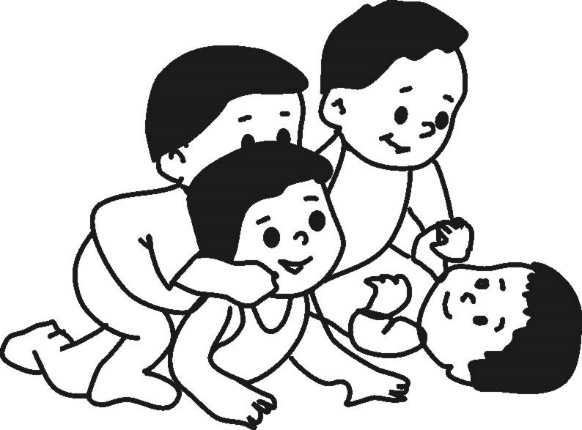 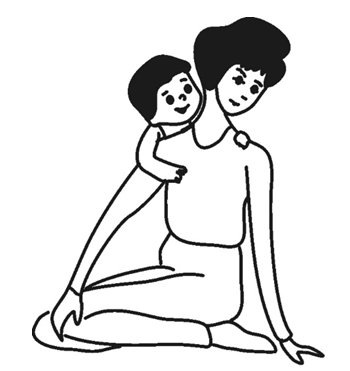 Психика – уровень В важен для построения высших автоматизмов, включая автоматизмы поведения, речи, мышления, творчества. Становление автоматизмов восприятия и принятия решений – интуиция.Появление стаи – основа коллективного бессознательного более высокого уровня D.Удовольствие от движения – удовольствие от жизни.Испуг, возникающий с уровня В, основа страха более высоких уровней построения движений.В социальном взаимодействии – привязанность.Основная рабочая фраза: «Разрешить телу двигаться».При хорошо включенном уровне В – неосознанное вписывание в текучий, меняющийся мир; жизнь и движение доставляют удовольствие. С – Пирамидо-стриальный уровень пространственного поля.//Описание уровня C опирается на особенности восприятия и поведения низших млекопитающих и птиц. А также случаи недостаточности или выпадения Уровня В в развитии ребенка или взрослого – таких детей называют «тормоз» - все замедленно и осознанно. Кроме того, мы наблюдаем, как появляются свойства уровня С в процессе коррекционной работы с аутистами//.В филогенезе – уровень C высший для низших млекопитающих и птиц (кроме врановых и попугаев).Анатомический субстрат уровня С1 – таламус и хвостатое ядро; уровня С2 – первичные сенсорные и моторные зоны коры.Основные свойства уровня C:  - Собственная активность. Мы сами выбираем на что смотреть, что видеть, слышать, чувствовать и т.д. - Любопытство, интерес к объектам и целям врожденное свойство этого уровня.- Стремление к достижению выбранной цели.- Только ХОЧУ/не ХОЧУ. На этом уровне еще нет НАДО.Афферентный синтез (восприятие) и его свойства:- Это восприятие «здесь и сейчас», восприятия мира от себя – эгоцентрическое восприятие.- Все виды чувствительности объединяются в восприятии объектов – фигура, гештальт (восприятие уровня В сохраняется как фон). Узнавание, в частности, узнавание СЕБЯ, как целостного объекта пространства. - Осознанное владение телом.- Выделение, разглядывание, ощупывание.- Восприятие, чувствование границ пространства – здесь важны 4-5 пальцы кисти и боковая сторона тела.Эфферентный синтез – движение, поведение по достижению реально воспринимаемой цели. Слежение за целью. Удержание цели. (Рис.7)Сознательный контроль движения тела в процессе достижения цели. Движения и поведение по подражанию. Запечатление и присваивание новых движений и поведения.Строение тела и движение. Главными, ведущими, становятся дистальные мышцы тела с повышенным тонусом, напряжением дистальных отделов тела. Мышцы сгибатели и разгибатели могут работать одновременно – например, при построении указательного жеста, при протягивании руки к цели. Работает кисть и ее пальцы. Каждый пальчик может двигаться отдельно. 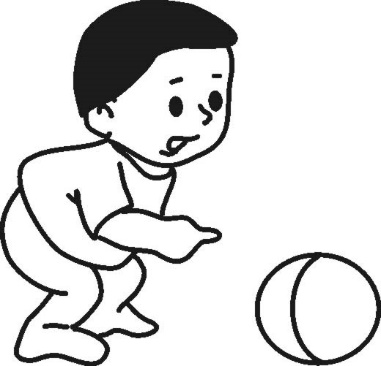 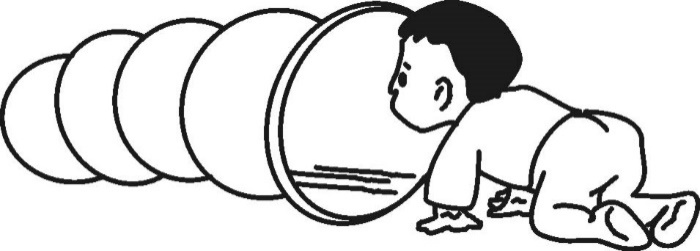 					Рис. 7. Общение уровня С. Здесь характерно со-внимание (рис. 8) – присоединение к вниманию другого, общий интерес, внимание друг к другу; общение на расстоянии – переглядывание, интонированное звучание – чередование (на более высоком уровне D это даст диалог); мимика и интонированное звучание – мы знаем, что видимы и слышимы; подражание.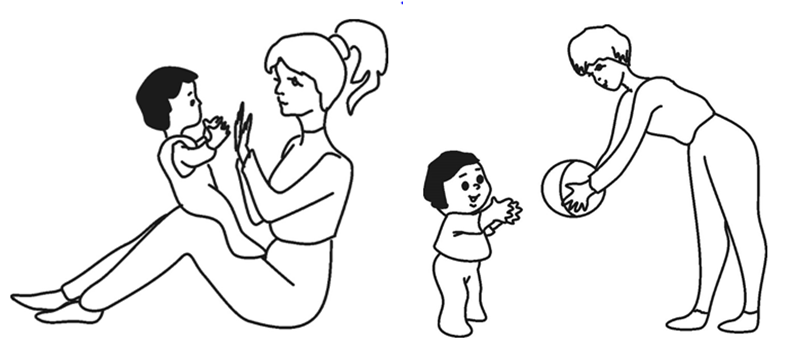 Рис. 8. Со-вниманиеОсобенности эмоционального реагирования, важные для диагностики – любопытство, кураж на препятствие, радость достижения цели, разочарование, гнев. Психика – формирование Я-сознания (на основе постоянного восприятия себя, выделение себя как субъекта пространства).  Появление границ, и своего тела, и пространства. Достижение цели реальной (на более высоких уровнях – представляемой). Свои и чужие, инстинкт собственника и умение отстоять свое (здесь игрушку, объект, а на более высоком уровне D – команду, родину, Е – собственные принципы, идею, мнение). Гнездо (дом) и воспитание детей, друзья и выделение Лидера. Собирательство (на более высоких уровнях – собирательство знаний, коллекций).ХОЧУ – основа развития речи, мышления, творчества.Любопытство, удивление (в дальнейшем - основа науки и творчества). В социальном взаимодействии – интерес к людям.Основные рабочие фразы: «Разрешить себе хотеть»; «Разрешить себе выделять и достигать цель».При хорошо включенном уровне С – живем активно, с интересом, любопытством, к миру и людям, с четким контролем реального мира.D – Теменно-премоторный уровень действий. //Описание уровня D опирается на особенности восприятия и поведения высших млекопитающих; из птиц – врановые и попугаи. Встречаются случаи выпадения уровня D левополушарного, например у дизлексиков и многих алаликов; выпадение D правополушарного – часто встречается при нарушениях уровня В.//В филогенезе – уровень D является ведущим у высших млекопитающих, из птиц – у врановых и попугаев. Активизация – возникает от собственных представлений; от встраивания в целостные ситуации; от собственного правильного поведения «как надо»; и от осознания «я хороший».Анатомическая основа – вторичные сенсорные и моторные зоны, включая зоны Вернике и Брока.Основные свойства уровня D:-  восприятие и движение/поведение происходят в представляемом пространстве и мире.  Этому представлению сопутствуют коллективное бессознательное, мифологическое мышление, ролевое поведение.В основе афферентного синтеза (восприятия) – объединяются все виды и модальности восприятия + память. Узнавание – гештальта  целостной ситуации (тяготеет к правому полушарию) или схемы (тяготеет к левому полушарию) внутри собственных представлений. Например, звук мотора, на уровне С воспринимается как «Машина»; на уровне D – целостная ситуация, связанная с машиной.Топологии образов, знаков, схем. Возможны иллюзии, плацебо-эффект, гипноз.Эфферентный синтез – Поведение внутри представляемых схем и ситуаций; достижение представляемых целей; формирование высших автоматизмов, привычек. «Потребное будущее». Появляется предвосхищение действия, события, эмоции. Свойства тела зависят от принятой роли – тело воина жесткое, шута – гибкое, текучее.Законченность действий.Говорение – здесь, речь как называние ситуаций, объектов.Поведение – как правильно, как НАДО. Врожденно встраивание в архетипические представления мира (в сказки) и роли. Общение этого уровня осуществляется только внутри архетипов – и ситуаций, и ролей. Поведение «КАК НАДО». Возможна ложь. Особенности эмоционального реагирования, важные для диагностики - обида, чувство вины, стыд, гордость, печаль. Но здесь же - «не пойман, не вор». Кроме искренних эмоций здесь появляется мимика «как надо» - где надо плакать, а где смеяться. Появляются ожидаемые эмоции – «вот папа обрадуется», «ах, мама рассердится» и т.п.Психика – Я-сознание уровня D – это  осознание СЕБЯ внутри представляемого мира (любимый пример: я – это мобильного телефона).Мы предполагаем, что уровень D содержит множество врожденных паттернов обработки информации, таких, как понятие «вещи в себе» И.Канта (Кант И., 1907) или  «знаемость» топологии (Мамардашвили М.К.. 200); целостное восприятие ситуации, гештальт (основа гештальт психотерапии); восприятие происходящего, существование внутри мифологического сюжета (основа сказкотерапии); поведение в социуме определяется принятой на себя ролью (метод психотерапии «Театр архетипов» Чеглова И.А., 2011).По-видимому, именно на уровне D формируются культура, правила и нормы поведения в данной культуре, «правильный» образ мысли, «правильное» мировоззрение, «правильные» убеждения, мысли, взгляды.Для уровня D характерно и диагностично стремление быть «как все»; появляется социальная ссылка – смотрение в других как в зеркало.Если на уровне С в  группе всегда появляется лидер, то на уровне D появляется Вожак. Вожак заботится о подданных и отвечает за них. На уровне D происходит формирование высших автоматизмов, привычек. Появляются знаки, жесты, слова – как обозначение ситуаций.Основная рабочая фраза: «Разрешить себе быть собой» (поскольку ситуации и роли часто затягивают и подчиняют себе личность).В социальном взаимодействии – нежность, ласковость.При хорошо включенном уровне D – успешная социализация в окружающем мире. Группа уровней Е.  //Уровни Е – это высшие психические функции человека. Отсутствие уровней Е встречается крайне редко, но его проявления обычно маскируются нарушениями более низких уровней построения движений//.В филогенезе - приматы и человек.Активизация – мышление.Анатомическая основа – кора лобной области и весь мозг в целом (возможно, волновые или голографические свойства).Основные свойства уровня E: – целостность, - понимание - личностная ответственность. В основе афферентного синтеза – понимание - восприятие внутри воображаемого мира, абстрактных представлений мышления (понимание задачи, понимание решения…). Объединяются все модальности восприятия. Возможно восприятие внутри фантазий и представлений – с отрывом от реального мира - восприятие задачи и ее решение «в уме», например, лежа на диване. Реальное восприятие, опыт – держат связку мышления и реальности.Эфферентный синтез – мышление, в том числе абстрактное. Возможно внутри воображаемых или абстрактных представлений, практически оторванных от реальных действий. Понятия, обобщения, метафоры. Символы. Все виды речи. Творчество. Наука. Искусство.Общение этого уровня - формируется вокруг общей идеи - со-зидание, со-творчество, со-думание. Нет границ пространства, общения.Особенности эмоционального реагирования, важные для диагностики – Понимание прекрасного, красоты, гармонии, комического, трагического... Совесть, принципы - честность, человечность, добродетель. Психика – Трансцендентальное осознание себя как существа мыслящего. Я, как человек МИРА. Личностное действие личностная ответственность. Принципы. Саморазвитие. Учитель. Наука. Искусство.Основная рабочая фраза: «Разрешить себе иметь собственное мнение».При хорошо включенном уровне – саморазвитие; творческое мышление; наука; искусство.Кроме простраивания каждого из уровней построения движений, очень важна работа по простраиванию связок между уровнями, соподчинения уровней, легкости перехода с одного уровня на другой. Если у детей наблюдается нарушение связки между уровнями, то, после 12 лет, им ставят диагноз шизофрения.Методика интегрирует в себе разнообразные техники телесной терапии, используя их внутри описанного выше системного подхода.                                      ЛитератураБернштейн Н. А. (1947) О построении движений. М.: Медгиз.Веккер  Л.М. (1998) Психика и реальность. Единая теория психических процессов.  Издательство "Смысл". Москва. Величковский Б.М. Функциональная структура познавательных процессов: Дисс. ...докт. психол. наук. М.: МГУ.Гиппенрейтер Ю. Б. (1986) Введение в общую психологию. Курс лекций. – М.: «ЧеРо», при участии издательства «Юрайт», 2002. – 336 с. Грэндин Т., Скариано М. М. 1999 Отворяя двери надежды. Мой опыт преодоления             аутизма. М.: Центр лечебной педагогики.Зинченко В.П. Предисловие. // Биомеханика и физиология движений. Под ред. Зинченко В.П.. М.: Издательство «Институт практической психологии», Воронеж: НПО «МОДЕК», 608 с.Зинченко В. П., Т. С. Леви  (2007) Психология телесности между душой и телом. АСТ 
Кант И. Критика чистого разума (1907) Пер. с нем. и предисл. Н. Лосского. СПб., тип. М. М. СтасюлевичаЛебединский В.В. (1985) Нарушения психического развития у детей: Учебное             пособие. –– М.: Издательство Московского университетаМамардашвили М.К. (2000) Мой опыт не типичен. СПб., Азбука,  400с Меграбян А. А. (1962) Деперсонализация. Ереван: Армянское государственное издательствоОбухова Л.Ф. (1996) Детская (возрастная) психология. М., 1996. Учебник. М., Российское педагогическое агентство, 374 с.  Тхостов А. (2002) Психология телесности. М.: Смысл, Чеглова И.А. (2011) Архетипический анализатор/Театр архетипов. Изд-во МПКС РАМНGerasimenko Y, Roy RR, Edgerton VR. (2008) Epidural stimulation: Comparison of the spinal circuits that generate and control locomotion in rats, cats and humans. Exp Neurology 209(2): 417-25.  Review.Максимова Елена ВладимировнаТел.: +7 916 188 28 49E-mail: elena@maximova.org